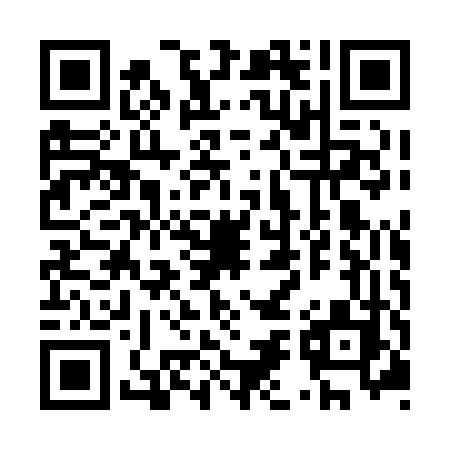 Prayer times for Ghoramaydan, BangladeshMon 1 Apr 2024 - Tue 30 Apr 2024High Latitude Method: NonePrayer Calculation Method: University of Islamic SciencesAsar Calculation Method: ShafiPrayer times provided by https://www.salahtimes.comDateDayFajrSunriseDhuhrAsrMaghribIsha1Mon4:335:4812:003:276:127:282Tue4:325:4712:003:276:127:283Wed4:315:4711:593:266:137:294Thu4:305:4611:593:266:137:295Fri4:285:4511:593:266:137:306Sat4:275:4411:593:266:147:307Sun4:265:4311:583:256:147:318Mon4:255:4211:583:256:157:319Tue4:245:4111:583:256:157:3210Wed4:235:4011:573:246:157:3211Thu4:225:3911:573:246:167:3312Fri4:215:3811:573:246:167:3313Sat4:205:3711:573:246:167:3414Sun4:195:3611:563:236:177:3415Mon4:185:3511:563:236:177:3516Tue4:175:3511:563:236:187:3517Wed4:165:3411:563:226:187:3618Thu4:155:3311:553:226:187:3619Fri4:145:3211:553:226:197:3720Sat4:135:3111:553:216:197:3821Sun4:125:3011:553:216:207:3822Mon4:115:3011:553:216:207:3923Tue4:105:2911:543:206:207:3924Wed4:095:2811:543:206:217:4025Thu4:085:2711:543:206:217:4126Fri4:075:2611:543:196:227:4127Sat4:065:2611:543:196:227:4228Sun4:055:2511:543:196:237:4229Mon4:045:2411:543:196:237:4330Tue4:045:2411:533:186:247:44